Dear Parents/CarersHappy New Year! Can you believe it’s almost the end of January! The weather has turned cold so please make sure your child has their coat with them in school every day and maybe their hat and gloves too. Esafety Parent WorkshopOn Thursday 30th January at 9.30am Mr Ferris is holding an Esafety Workshop for parents. Please try to attend as Mr Ferris is trying to raise awareness of parents’ knowledge of Esafety in the home for your children. Please make sure you return your slip if you are attending the course. Letters will be sent out shortly.Non Uniform Day – £1On Friday 31st January House Neptune are holding a non uniform day. Children can come to school in their own clothes and in return we ask for £1. Neptune have decided all money raised should go to Tam O’Shanter Farm. Please support this worthy cause.Religion WeekNext week is Religion Week and so each class is studying a different religion. The week will be packed full with exciting activities as they learn about different religions. Make sure you ask them about which religion they are studying and look on the facebook page to see what they have been learning.World Book DayWorld Book Day is Thursday 5th March. This year we are starting the day off with author, Natalie Davies, coming in to school to read her book – Mickey the Fisherman – Pollution. She will be sharing with us how you write a book and the process she went through writing her book. 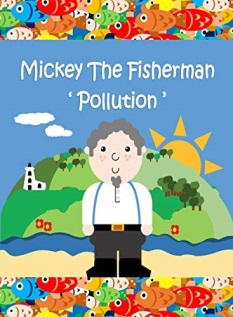 This year we are calling the day ‘Bedtime reading’ and would like all the children to come to school in their onesies, PJs and slippers, as if they are ready to go to bed and hear a story.Over the day we will be reading to them bedtime stories and doing exciting activities linked to different books. We will be asking the pupils to share with the class their favourite story/book and so if they could bring the book in, even better! It will be a lovely day, so please support us in promoting bedtime reading. Children of all ages love either being read to or reading themselves before they go to bed.Dates for the diary30th Jan	Esafety coffee morning @ 9.30am31st Jan	Non uniform Day - £1w/c 3rd Feb	Religion Week – all classes3rd Feb	Owls – Apple Store trip4th Feb	Futsal competiton @ Tranmere Rovers6th Feb	Sitting Volleyball competition @ Leasowe Sports Centre7th Feb	Boccia competiton @ Clare Mountw/c 10th Feb	Science Weel –all classes10th Feb	Foxes – Apple Store trip10th feb	Bears – Williamson Art Gallery11th Feb	Safer internet Day11th Feb	PTA meeting at 4pm – all welcome12th Feb	Parent coffee morning – Steve Vasey Guest 9.30am14th Feb	Non uniform day - £1 14th Feb	Active in Mind – professional skateboarder visit – Neil Danns      w/c 17th Feb	Half Term24th Feb	Giraffes Williamson Art Galllery24th Feb	Foxes Williamson Art Gallery25th Feb	Military Education – Tigers, Owls – 4 week programme startsFri 28th Feb	IEPS reviewed and new ones homeThurs 6th March	World Book Day – wear onsie, pjs and slippersPlease keep following us on Facebook and maybe you could write a review for us about Orrets for our new parent who are starting to look around.Thank you for your continued supportMrs Duncan